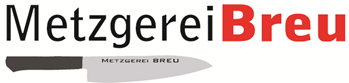 Metzgerei Philipp Breu 	Hintergasse 19 	8213 Neunkirch 	info@breu-metzg.ch 	Tel. 052 681 50 89Unsere Öffnungszeiten während den Sportferien:Montag, 31.01.2022	geschlossenDienstag, 01.02.2022	07.30 – 12.00 UhrMittwoch, 02.02.2022	07.30 – 12.00 UhrDonnerstag, 03.02.2022	07.30 – 12.00 UhrFreitag, 04.02.2022	07.30 – 12.00 Uhr und 15.00 – 18.30 UhrSamstag, 05.02.2022	07.30 Uhr durchgehend bis 13.00 UhrMontag, 07.02.2022	geschlossenDienstag, 08.02.2022	07.30 – 12.00 UhrMittwoch, 09.02.2022	07.30 – 12.00 UhrDonnerstag, 10.02.2022	07.30 – 12.00 UhrFreitag, 11.02.2022	07.30 – 12.00 Uhr und 15.00 – 18.30 UhrSamstag, 12.02.2022	07.30 Uhr durchgehend bis 13.00 UhrWir freuen uns, Sie ab dem 15.02.2022 wieder wie gewohnt bedienen zu dürfen.		Ihr Metzgerei Breu Team